Dr Jonathan Saville – Psychologist                    B Soc Sc (Psychology) (Honours), B App Sc (Chiropractic)Member Australian Association of Psychologists Inc.Registered with the Psychology Board of Australia - Reg. No. PSY0001621898Phone: (03) 9188 4265Policy for Management of Personal InformationThis document describes Jonathan’s policy for the management of his clients’ information.  The psychological service provided is bound by the legal requirements of the National Privacy Principles from the Privacy Amendment (Private Sector) Act 2000.Client InformationClient files are held in a secure filing cabinet and secure electronic storage which is accessible only to Jonathan.  The information on each file includes personal information such as name, address, contact phone numbers, and other information which is relevant to the psychological service being provided.Purpose of holding informationThe information is gathered as part of the assessment, diagnosis, and treatment of your condition, and is seen only by Jonathan or other persons authorised by you.  The information is retained in order to document what happens during sessions and enables Jonathan to provide a relevant and informed psychological service.Requests for access to client informationAt any stage, clients may request to see the information about them kept on file.  The psychologist may discuss the contents with them and / or give them a copy.  All requests by clients for access to information held about them should be lodged with Jonathan.  These requests will be responded to within 7 days, and an appointment will be made if necessary for clarification purposes.ConcernsIf you have a concern about the management of your personal information, please inform Jonathan.  Alternatively, you can obtain a copy of the National Privacy Principles, which describe your rights and how your information should be handled.  Ultimately, if you wish to lodge a formal complaint about the use of, or access to, your personal information, you may do so with the Office of the Australian Information Commissioner (www.oaic.gov.au) on 1300 363 992, or GPO Box 5218, Sydney, NSW 1042.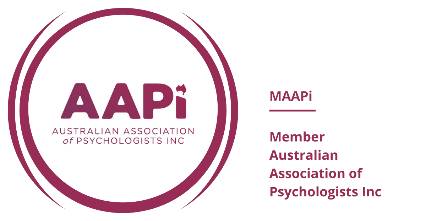 